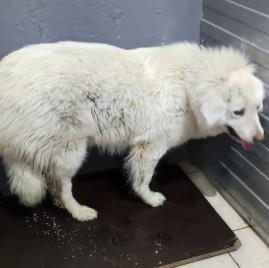 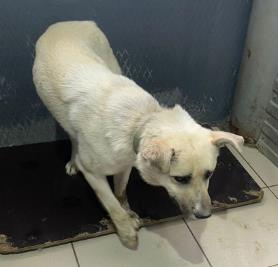 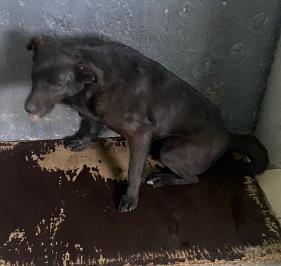 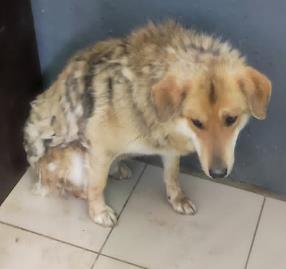 № 366Отловлено: 29.05.2023ул. Индустриальная, 21П стр. 12Вид: собака.Порода/пол: беспородная, сука.Окрас: белый.Возраст: 1 год.Вес: 45 кг.Рост: 60 см. в холке.Приметы: Особенности поведения: СпокойнаяИН: Вакцинация: Стерилизация: Вет. паспорт: нет№ 366Отловлено: 29.05.2023ул. Индустриальная, 21П стр. 12Вид: собака.Порода/пол: беспородная, сука.Окрас: белый.Возраст: 1 год.Вес: 45 кг.Рост: 60 см. в холке.Приметы: Особенности поведения: СпокойнаяИН: Вакцинация: Стерилизация: Вет. паспорт: нет№ 367Отловлено: 29.05.2023 ул. Молодежная, 12АВид: собака.Порода/пол: беспородный, кобель.Окрас: белый.Возраст: 4 год.Вес: 27 кг.Рост: 54 см. в холке.Приметы: Особенности поведения: СпокойныйИН: Вакцинация: Кастрация: Вет. паспорт: нет№ 368Отловлено: 29.05.2023ул. Индустриальная, 32Вид: собака.Порода/пол: беспородная, сука.Окрас: черныйВозраст: 4 года.Вес: 25 кг.Рост: 53 см. в холке.Приметы: Особенности поведения: СпокойнаяИН: Вакцинация: Стерилизация: Вет. паспорт: нет№ 369Отловлено: 29.05.2023СОНТ КедровыйВид: собака.Порода/пол: беспородный, кобель.Окрас: рыжий с серым.Возраст: 4 года.Вес: 33 кг.Рост: 55 см. в холке.Приметы: Особенности поведения: СпокойныйИН: Вакцинация: Кастрация: Вет. паспорт: нет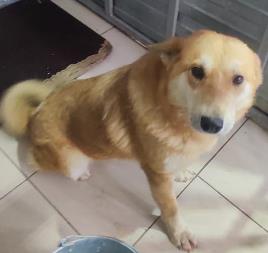 № 370Отловлено: 29.05.2023СОНТ ПросекаВид: собака.Порода/пол: беспородная, сука.Окрас: рыжий с белым.Возраст: 4 года.Вес: 28 кг.Рост: 53 см. в холке.Приметы: Особенности поведения: СпокойнаяИН: Вакцинация: Стерилизация: Вет. паспорт: нет